Allegato A – Modello di domandaAlla Regione AbruzzoDipartimento Politiche dello Sviluppo Rurale e della PescaServizio Politiche di Sostegno all’Economia itticaProgramma Operativo FEAMP 2014/2020Misura 5.68: “Misure a favore della Commercializzazione”(Art. 68 del Reg. (UE) n. 508/2014)Il sottoscritto ____________________________ nato a ___________________ il ____________ residente nel Comune di ______________________________________ Provincia ____, Via/Piazza _____________________________, Codice Fiscale __________________________, nella qualità di (specificare qualifica) _____________________________________________ dell’Ente Pubblico ________________________________ Partita I.V.A. __________________________, con sede nel Comune di ____________________________________ Prov. _______ Via/Piazza _______________________________ telefono__________________,  e mail___________@___________________, pec______________@_______________________CHIEDEai sensi del Programma Operativo FEAMP 2014/2020 -  Misura 5.68 denominata: “Misure a favore della commercializzazione”, la concessione del contributo pubblico di Euro ____________ ( in lettere: ____________________________________________ ____________/__), pari al _____ % dell’investimento complessivo di Euro _________________ per la realizzazione del Progetto avente la seguente denominazione: “_____________________________________________” localizzato nel Comune di ________________________ Via______________________Prov.______A TAL FINE, consapevole del fatto che, in caso di mendace dichiarazione, verranno applicate nei suoi riguardi, ai sensi dell'articolo 76 del decreto del Presidente della Repubblica 28 dicembre 2000, n. 445, le sanzioni previste dal codice penale e dalle leggi speciali in materia di falsità negli atti,DICHIARAai sensi degli articoli 46 e 47 del decreto del Presidente della Repubblica n. 445 del 28 dicembre 2000,che i fatti, stati e qualità riportati nei punti successivi corrispondono a verità, ed in particolare:che nei propri confronti e, nei confronti dei soggetti indicati dall’art 80 d.lgs. 50/2016, ove pertinente, non sussistono i motivi di esclusione di cui all’art 80 d.lgs. 50/2016 comma 1, 2,4, 5 lett a), lett b), e lett. f) o altra ipotesi di divieto di contrarre con la Pubblica Amministrazione. Che non ricorrono le condizioni di inammissibilità individuate dall’art 10 del reg. 508/2014, così come ulteriormente specificate nei reg. (UE) nn. 288/2015 e n. 2252/2015; che nei propri confronti e, nei confronti dei soggetti indicati dall’art 80 d.lgs. 50/2016, ove pertinente, non sussistono i motivi di esclusione di cui all’art 80 d.lgs. 50/2016 comma 1, 2,4, 5 lett a), lett b), e lett. f) o altra ipotesi di divieto di contrarre con la Pubblica Amministrazione;che il soggetto rappresentato non risulta inadempiente in relazione a provvedimenti di revoca e recupero di agevolazioni precedentemente concesse dalla Regione Abruzzo, relative al programma FEP 2007/2013; che in riferimento alle spese previste per la realizzazione del progetto di intervento oggetto di richiesta di contributo non sono stati ottenuti, né richiesti, altri contributi pubblici di qualsiasi natura, ivi compresi incentivi, contributi a fondo perduto, agevolazioni, sovvenzioni, bonus fiscali e benefici comunque denominati, ovvero indennizzi assicurativi e/o risarcimenti; che è in regola con gli obblighi derivanti dalla contrattazione collettiva, dalla normativa lavoristica, con le norme che disciplinano il diritto al lavoro dei disabili, nonché con il pagamento dei contributi previdenziali e assistenziali a favore dei lavoratori;che alla data di presentazione dell’istanza , non risulta debitore di un finanziamento ai sensi del Programma FEP 2007/2013, sulla base di provvedimenti di revoca dei benefici concessi;che i dati e le notizie forniti con la presente domanda e nei suoi allegati, sono veritieri;di essere a conoscenza che, in caso di mancato rispetto dei sopracitati impegni, il finanziamento erogato potrà essere immediatamente revocato, con obbligo di restituire quanto già percepito, nonché quanto in tale momento risulterà dovuto per interessi, spese ed ogni altro accessorio;di avere la capacità amministrativa, finanziaria e operativa per soddisfare le condizioni e gli obblighi derivanti dall’avviso pubblico ai sensi dell’art 125 par. 3 lett d) del reg. 1303/2013che le spese per le quali si richiede la concessione del contributo sono assoggettabili a regime IVA: recuperabile 									 non recuperabileSI IMPEGNAA pena di decadenza dai benefici :a non effettuare transazioni finalizzate all’acquisizione di beni e servizi nei confronti di parenti entro il III° grado ed affini entro il II° grado, né con persone giuridiche che ricomprendono parenti entro il III° grado ed affini entro il II° grado;a non alterare, salvo preventiva autorizzazione del Servizio Politiche i Sostegno all’Economia ittica, la natura, la destinazione e la proprietà dell’operazione finanziata, per un periodo di almeno cinque anni decorrenti dalla data dell’atto amministrativo di liquidazione e pagamento del saldo finale;a consentire l’accesso in azienda e alla documentazione agli organi incaricati dei controlli, in ogni momento e senza restrizioni;a comunicare tempestivamente eventuali variazioni a quanto dichiarato nella domanda;a comunicare tempestivamente la rinuncia al contributo eventualmente ottenuto;a rendere disponibili, qualora richieste, tutte le informazioni necessarie al sistema di monitoraggio e valutazione delle attività relative al Reg.(UE) 508/2014 Capo VI.ESONERAl’Amministrazione regionale da qualsiasi responsabilità conseguente a eventuali danni che, per effetto dell’esecuzione o dell’esercizio delle opere, dovessero essere arrecati a persone o a beni pubblici o privati e solleva l’Amministrazione stessa da ogni azione o molestiaAi sensi del D.Lgs. 196/03, recante disposizioni sul trattamento dei dati personali, autorizza la Regione Abruzzo al trattamento ed all’elaborazione dei dati forniti con la presente richiesta per finalità gestionali e statistiche, anche mediante l’utilizzo di mezzi elettronici o automatizzati, nel rispetto della sicurezza e riservatezza necessarie.SOTTOSCRIZIONE DELLA DOMANDALUOGO E DATA DI SOTTOSCRIZIONE                         lìIl richiedente, con l’apposizione della firma sottostante, dichiara sotto la propria responsabilità, che quanto esposto nella presente domanda, inclusi le dichiarazioni e gli impegni riportati, che si intendono qui integralmente assunti, risponde al vero ai sensi e per gli effetti del D.P.R. 445/2000.ESTREMI DOCUMENTO DI RICONOSCIMENTO (di cui si richiede fotocopia da allegare alla domanda)Tipo di documento: …………………………………Numero documento: ………………………………….Rilasciato da: ……………………………………….. il …../…../……..data scadenza………………………In fede  (firma del richiedente)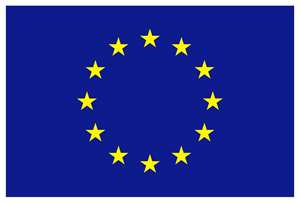 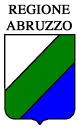 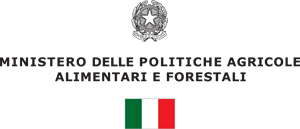 UNIONE EUROPEA        GIUNTA REGIONALE